PARAMETRISCHE KOSTENSCHÄTZUNGSVORLAGE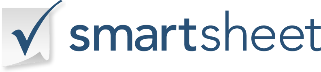 Projekttitel; ProjektleiterProjekttitel; ProjektleiterProjekttitel; ProjektleiterProjekttitel; ProjektleiterKOMBINIERTE GESAMTKOSTEN:KOMBINIERTE GESAMTKOSTEN:KOMBINIERTE GESAMTKOSTEN:KOMBINIERTE GESAMTKOSTEN: $  $ PRODUKTKOSTENPRODUKTKOSTENPRODUKTKOSTENPRODUKTKOSTENPRODUKTKOSTENPRODUKTKOSTENPRODUKTKOSTENPRODUKTKOSTENPRODUKTKOSTENPRODUKTKOSTENARTIKELNAMEARTIKELNAMEARTIKELBESCHREIBUNGARTIKELBESCHREIBUNGEINHEITENEINHEITEN$ / EINHEIT$ / EINHEITSummeSummePRODUKTAUFWAND INSGESAMTPRODUKTAUFWAND INSGESAMTPRODUKTAUFWAND INSGESAMTPRODUKTAUFWAND INSGESAMTARBEITSKOSTENARBEITSKOSTENARBEITSKOSTENARBEITSKOSTENARBEITSKOSTENARBEITSKOSTENARBEITSKOSTENARBEITSKOSTENARBEITSKOSTENARBEITSKOSTENAUFGABENNAMEAUFGABENNAMEAUFGABENBESCHREIBUNGAUFGABENBESCHREIBUNGSTUNDENSTUNDEN$ / STUNDE$ / STUNDESummeSummeARBEITSAUFWAND INSGESAMTARBEITSAUFWAND INSGESAMTARBEITSAUFWAND INSGESAMTARBEITSAUFWAND INSGESAMT